Программирование метода статистических испытаний (Метод Монте-Карло).Интерфейс программы решения этой задачи показан на рисунке 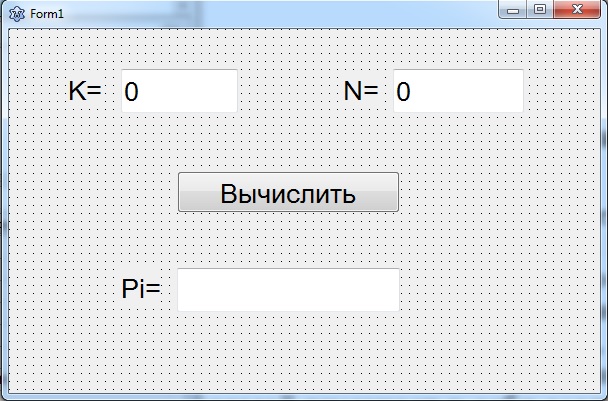  Чтобы можно было проследить за установлением значения числа пи, испытания разбиваются на серии. В одной серии производится N испытаний, а число таких серий равно К. После завершения  работы  на экран выводится результат. Окно с формой включает в себя следующие элементы интерфейса:Editl,Edit2,Edit3 — поля для ввода значений К , N  и вывода значения Pi;Labell, Label2, Label3 — метки к полям ввода и вывода;Buttonl — командная кнопка для запуска вычислений;Обработка события ButtonlClick производится следующей процедурой:Procedure TForm6.ButtonlClick(Sender: TObject);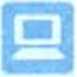 Var i,j: integer;var K,N,M: integer;var X,Y,Pi: real;beginK:=StrToInt(Edit1.Text);N:=StrToInt(Edit2.Text);M:=0;for i:=1 to K dobeginfor j:=1 to N dobeginX:=2*Random-1;Y:=2*Random-1;if X*X+Y*Y<=1 thenM:=M+1;end;end;Pi:=4*M/(i*N);Edit3.Text:=FloatToStr(Pi);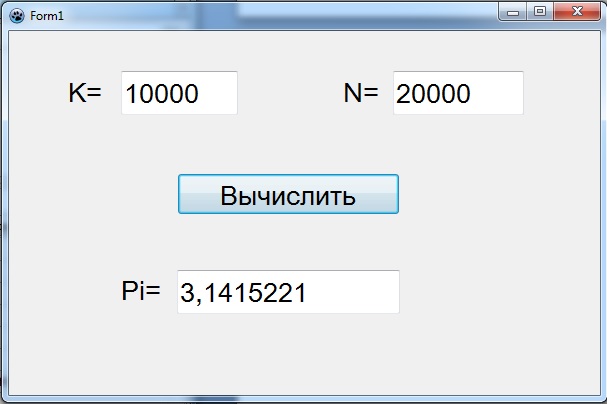 Результаты испытанийЭлементСвойствоЗначениеLabel1captionKLabel2captionNLabel3captionPiEdit1text0Edit2text0Edit3text